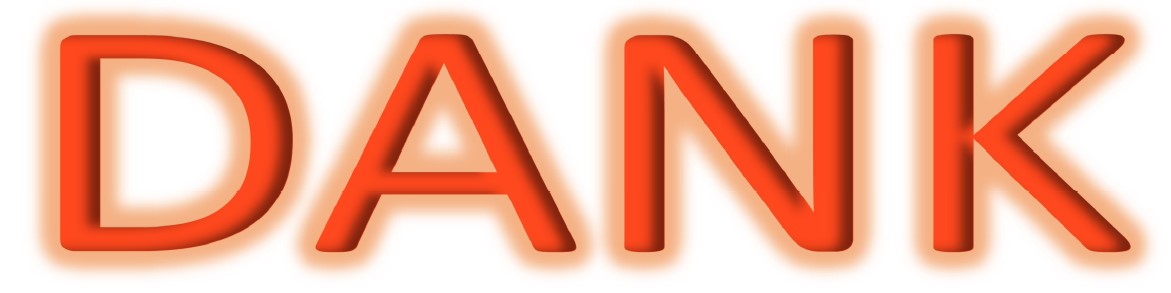 Vlammetje van dank voor….Neem een vlammetje en schrijf er op waarvoor jij dankt…Onderstaande vragen kunnen je erbij helpen.Hang daarna je vlammetje op.Wie of wat maakt deze dag een stukje mooier voor jou?Waar ben je dankbaar om?Wie of wat is een lichtje voor jou in deze dagen?God schenkt ons elke dag kleine en grote tekenen van zijn goedheid. Waar wil je Hem voor danken vandaag?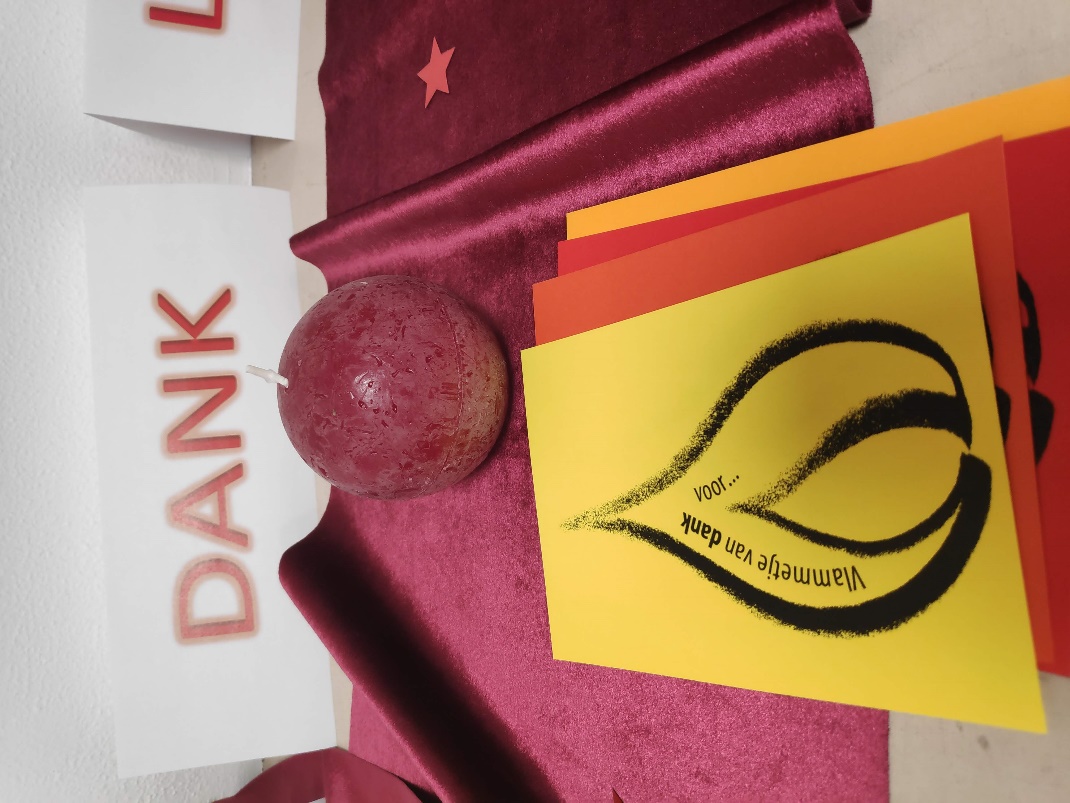 